СОВЕТ ДЕПУТАТОВ муниципального образования Чёрноотрожский сельсовет Саракташского района оренбургской областитретий созывР Е Ш Е Н И Евнеочередного тридцатого заседания  Совета депутатов Чёрноотрожского сельсовета третьего созыва21.12.2018                                    с. Черный Отрог                                        № 191Об утверждении плана работы Совета депутатов Чёрноотрожского сельсовета третьего созыва на 2019 год В соответствии с Уставом муниципального образования Чёрноотрожский сельсовет Саракташского  района Оренбургской области, регламентом Совета депутатов Чёрноотрожского сельсовета:Совет депутатов Чёрноотрожского сельсоветаР Е Ш И Л :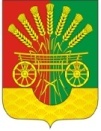 1. Утвердить план работы Совета депутатов сельсовета третьего созыва  на 2019 год согласно приложению к настоящему решению.2. Контроль за исполнением данного решения возложить на постоянную комиссию Совета депутатов по мандатным вопросам,  вопросам местного самоуправления, законности, правопорядка, казачества, работе с общественными и религиозными объединениями, национальным вопросам и делам военнослужащих (Базаров П.Н.).3. Настоящее решение вступает в силу со дня подписания, подлежит обнародованию и размещению на официальном сайте администрации муниципального образования Чёрноотрожский сельсовет Саракташского района Оренбургской области.Глава муниципального образования, председатель Совета депутатов сельсовета                              З.Ш. ГабзалиловРазослано: депутатам, прокуратуре района, администрации района, постоянной комиссии, официальный сайт администрации сельсовета Приложение к решению Совета депутатовот 21.12.2018  № 191План работы Совета  депутатов муниципального образования Чёрноотрожский сельсовет на 2019 год